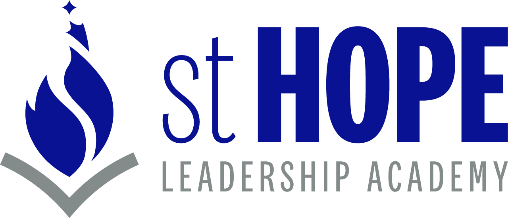 Remote AttendanceElizabeth Pernick404 Carlisle CourtRockville Centre, NY 11570Salone Kapur110 Third AvenueNew York, NY 10003Board of TrusteesGabrielle Apollon (VicePresident)Ankur Dalal (President)Katie EmbreeMaureen Higgins (Treasurer)Mirlande JoachimKristopher JohnSalone Kapur (Secretary)Lindsey MoschetJennifer NgElizabeth PernickSt HOPE Leadership Academy Board of TrusteesBoard MeetingBoard of TrusteesGabrielle Apollon (VicePresident)Ankur Dalal (President)Katie EmbreeMaureen Higgins (Treasurer)Mirlande JoachimKristopher JohnSalone Kapur (Secretary)Lindsey MoschetJennifer NgElizabeth PernickAGENDABoard of TrusteesGabrielle Apollon (VicePresident)Ankur Dalal (President)Katie EmbreeMaureen Higgins (Treasurer)Mirlande JoachimKristopher JohnSalone Kapur (Secretary)Lindsey MoschetJennifer NgElizabeth PernickMay 30, 20246:30 – 8:00 p.m.Meeting Conducted in person at:222 West 134th Street New York, NY 10030Agenda ItemPresenterMaterialActionTimeWelcomeAnkur DalalMaterialsInformation1 MinutePublic CommentNo MaterialsInformation1 MinuteConsent AgendaAnkur DalalMaterialsAction1 MinuteMinutes of the meeting held April 25, 2024Nominating CommitteeGabrielle ApollonNo MaterialsInformation   10 MinutesProspective Alumni RepresentativeFinance CommitteeAnkur DalalMaterialsInformation  50 MinutesApril Finance Report2024-25 Proposed Budget ReviewRecruitment and Enrollment Accountability CommitteeMaureen HigginsMaterialsInformation   20 MinutesPrincipal Evaluation24-25 Board Committee Membership24-25 Board Membership24-25 Board Calendar DRAFTApril DashboardPrincipal UpdateMeghann PersenaireNo MaterialsInformation 5 MinutesAlumni and Longevity Dinner  